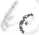 SMLOUVAo nájmu nebytových prostor podlezákona. č. 116/1990 Sb. v platném zněníI.SMLUVNÍ STRANYNájemce:FIRMA: PRESSTO, s.r.o.zastoupená: xxxxxxxxse sídlem: U družstva Práce 795/44, Praha 4IČ: 25055941DIČ:bankovní spojení:xxxxxxč.ú.:xxxxxxxxxPronajímatel:STŘEDNÍ ŠKOLA TECHNICKÁPraha 4, Zelený pruh 1294zastoupené : xxxxxx IČ : 14 891 522 DIČ : CZ 14 891 522bankovní spojení: ČSOB a.s. Praha 4, Pankrác 310 číslo účtu : xxxxxxxxuzavírají tuto nájemní smlouvu:II.PŘEDMĚT SMLOUVYPronajímatel má na základě Zřizovací listiny Hl. města Prahy svěřen do užívání nemovitý majetek - areál Střední školy technické, Zelený pruh 1294, Praha 4, tj. budovy včetně pozemků, na nichž jsou budovy umístěny.Předmětem nájmu jsou nebytové prostory ve výše uvedeném objektu-věžový dům , tj. jedna kancelář č. 503 v 5. patře, o celkové výměře 20 m2.Nebytové prostory se dávají do nájmu za účelem zabezpečení obchodní činnosti nájemce.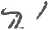 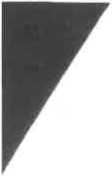 III.DOBA NÁJMUTato smlouvaje uzavřena na dobu neurčitou, od 1. února 2008.IV.VÝŠE NÁJMUVýše nájmu nebytových prostor je stanovena v souladu se zák. č. 526/1990 Sb. v platném znění. Výše nájmu byla stanovena dohodou a činí 5.000 Kč měsíčně. Náklady na el.energii, dodávky tepla, vodné a stočné, vrátnici, používání výtahů, pojištění budovy a úklid činí 2.589,40 Kč + DPH (19%), tj. 3.081,40 Kč měsíčně.Smluvní strany se dohodly, že pronajímatel vyhrazuje pro potřeby nájemce jedno parkovací stání na parkovišti školy. Cena této služby byla stanovena dohodou a činí 1.000,-Kč za jeden měsíc.Celková cena dohodnutého nájemného včetně všech služeb s DPH za jeden měsíc činí 9.081,-Kč.Nájemné včetně služeb je splatné měsíčně na základě vystavení faktury, nejpozději do konce fakturovaného měsíce.Nebude-li nájemné zaplaceno včas, má pronajimatel právo požadovat a nájemce se zavazuje uhradit poplatky z prodlení, které činí 0,05 % z dlužné částky za každý den prodlení.Platby uvedené pod bodem (1) budou každoročně upravovány dohodou úměrně míře inflace.V.DALŠÍ UJEDNÁNÍNájemce se zavazuje umožnit přístup pronajímateli na jeho požádání. Pronajímatel umožní přístup nájemci do pronajatých nebytových prostor hlavním vchodem u vrátnice a vchodem věžového domu. Je nepřípustné, aby se nájemce pohyboval v jiných prostorech, než pronajatých. Toto se netýká míst, která jsou veřejně přístupná (jídelna, kantýna, bazén). Dodržování této povinnosti se vztahuje i na případné návštěvy nájemce.Nájemce je povinen bez zbytečného odkladu oznámit pronajímateli potřebu oprav, které má pronajímatel provést a umožnit provedení těchto i jiných nezbytných oprav; jinak nájemce odpovídá za škodu, která nesplněním povinnosti vznikla.Nájemce se zavazuje dodržovat předpisy a směrnice týkající se protipožární prevence a bezpečnosti práce, včetně vnitropodnikových. Pokyny pracovníka BOZP a PO pronajímatele jsou pro nájemce závazné, pokud se týkají příslušné problematiky. BOZP a PO zajišťuje nájemce ve smyslu příslušných právních předpisů a je odpovědný za škody, které vzniknou jeho provozní činností.Nájemce nemůže bez souhlasu pronajímatele přenechat nebytové prostory do podnájmu.fv (5) Pronajímatel povoluje nájemci, aby si na vlastní náklady a na své jméno zajistil F	přímé telefonní linky. Úhrada telefonních hovorů bude provedena měsíčně zpětněpodle skutečnosti do 7 dnů po předložení faktury pronajímatelem.VI.SKONČENÍ NÁJMUPronajímatel i nájemce jsou oprávněni vypovědět smlouvu písemně i bez udáníVýpovědní lhůta pro obě strany činí 3 měsíce a počítá se od prvého dne měsíce následujícího po doručeni výpovědi.VII.ZÁVĚREČNÁ USTANOVENÍTato smlouva nabývá platnosti dnem podpisu a účinnosti dnem 1.2.2008.Dnem 1. února 2008 končí platnost původní nájemní smlouvy s firmou PRESSTO, ze dne 25.2.1997 včetně jejích dodatků.Jakákoliv změna této smlouvy bude provedena na návrh jedné strany písemně formou dodatku ktéto smlouvě. Obě strany tento dodatek jako výraz svého souhlasu musí podepsat.Smluvní strany prohlašují, že si tuto smlouvu před jejím podpisem přečetly, že byla uzavřena po vzájemném projednání podle jejich pravé a svobodné vůle, určitě, vážně a srozumitelně, nikoliv v tísni za nápadně nevýhodných podmínek. Autentičnost této smlouvy potvrzují podpisem.Tato smlouva je provedena ve dvou vyhotoveních, z nichž obdrží nájemce a pronajímatel každý jedno paré.V Praze dne : 4.2.2008                          2